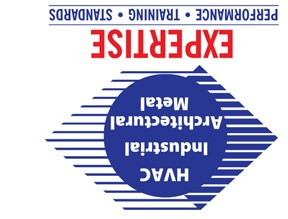 You are cordially invited to attend the Products  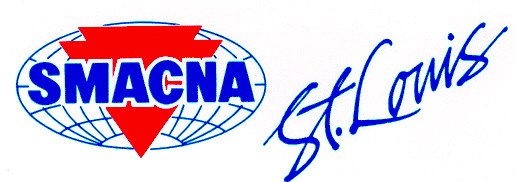 Trade Show & Industry Seminar September 4, 2019 PRODUCTS TRADE SHOW GENERAL INFORMATION:  September 4, 2019Queeny Park550 Weidman Rd. Ballwin, MO 63011Seminar:  2:30 – 4:00 p.m.  Product Viewing 1:30 - 7:00 p.m.  Drinks & Hors d’oeuvres: 4:00 - 7:00 p.m.  As a special guest of SMACNA-St. Louis and our product exhibitors, you will be able to view existing 	and new product lines available to architects, engineers, sheet metal and HVAC contractors.  SEMINAR INFORMATION FOR ARCHITECTS & MECHANICAL ENGINEERS: SMACNA’s Executive Director of Technical Services, Eli Howard will present two seminars.  2019 SMACNA Fire, Smoke Damper Manual2019 SMACNA Kitchen Grease Duct Fabrication TablesAttendees will earn State of Missouri Professional Development Hours. Mini-Seminars will be provided by exhibitors.  Please contact SMACNA St. Louis for more information. Reserve your space now by filling out the registration form below and returning or at our website smacnastlouis.org.  Please fill out the following information for each person attending from your firm (if necessary, please make additional copies).   Name: ____________________________________________ 	Attending:  	____ Seminar & Trade Show  	 	____Trade Show only SEMINAR ATTENDEES: If applicable, please provide your state license number.  PDH Certificate State License #_____________________________________________   REGISTRATION FORM: Please return this card by August 15th, 2019 to: Company_________________________________________  SMACNA-St. Louis  Address__________________________________________ 10405 Liberty  City___________________ State_____ Zip_____________ St. Louis, MO 63132 Phone#__________________ Fax#___________________ FAX: (314) 427-8330  E-mail___________________________________________  